SOFTWARE DEVELOPMENTUNIT 4 OUTCOME 2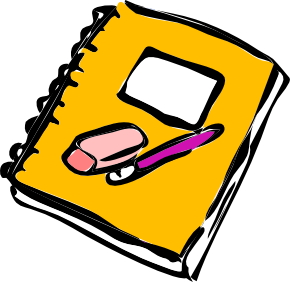 
REVISION NOTES
Unit 4 Outcome 2On completion of this unit the student should be able to recommend and justify strategies for evaluating the effectiveness and efficiency of solutions that operate in a networked environment.1. 	Technical underpinnings of intranets, the Internet and virtual private networks2.	Characteristics of wired and wireless networks3.	Techniques for measuring the reliability and maintainability of networks, including audits, error log and software tracking tools4.	Criteria and techniques for testing the security of networked environments5.	Characteristics of efficient and effective solutions6.	Strategies and techniques for acquiring evaluation data about the quality of solutions7.	Criteria and techniques for testing acceptance by users of solutions8.	Types of training for the users of solutions, and techniques for measuring the suitability of training programs9.	Types of system support documentation offered to users and criteria for determining their appropriateness for users10.	Practices that cause conflict between stakeholders who use, or are affected by, solutions that operate within networked environments11.	Suitability of setting codes of ethics, imposing sanctions, education programs and the use of decision-support frameworks as strategies for managing ethical dilemmas1.	Discuss, in technical terms, how the ‘Internet’ functions_______________________________________________________________________________________________________________________________________________________________________________________________________________2.	Explain how an Intranet functions differently to the Internet_______________________________________________________________________________________________________________________________________________________________________________________________________________3.	Discuss how a ‘Virtual Private Network’ functions_______________________________________________________________________________________________________________________________________________________________________________________________________________4.	Explain the relationship between the Internet and a VPN_______________________________________________________________________________________________________________________________________________________________________________________________________________1.	Explain the function of a ‘Network Interface Card’_______________________________________________________________________________________________________________________________________________________________________________________________________________2.	Explain three advantages a ‘wired’ network has over a ‘wireless’ network_______________________________________________________________________________________________________________________________________________________________________________________________________________3.	For each of the following describe how the transmission media functions, data transfer rate, distance travelled and if the signal is susceptible to interference1.	Explain what is meant by the ‘Reliability’ of a network__________________________________________________________________________________________________________________________________________2.	Explain what is meant by the term ‘Maintainability’ of a network__________________________________________________________________________________________________________________________________________3.	Define the term ‘Network Audit’_______________________________________________________________________________________________________________________________________________________________________________________________________________4.	Explain how an ‘Error Log’ helps measure the reliability of a network_______________________________________________________________________________________________________________________________________________________________________________________________________________5.	Discuss the purpose of ‘Software Tracking Tools’_______________________________________________________________________________________________________________________________________________________________________________________________________________1.	In terms of testing explain the difference between ‘Criteria’ and ‘Techniques’_______________________________________________________________________________________________________________________________________________________________________________________________________________2.	Complete the following table1.	Explain the difference between ‘Efficiency’ and ‘Effectiveness’_______________________________________________________________________________________________________________________________________________________________________________________________________________2.	Complete the following table:
1.	Explain the difference between ‘Testing’ and ‘Evaluating’_______________________________________________________________________________________________________________________________________________________________________________________________________________2.	Define the term ‘Strategy’_____________________________________________________________________

_____________________________________________________________________An example of an evaluation strategy is shown below:

	1. Have users of the system conduct user acceptance testing	2. Install the solution on the network	3. Gather feedback on how the new solution is working3.	List and justify one technique that could be used to gather evaluation data from each of the following groups	Employees_____________________________________________________________________	Management_____________________________________________________________________IT Support Staff_____________________________________________________________________Customers_____________________________________________________________________1.	Explain what is meant by the term ‘User Acceptance Testing’_______________________________________________________________________________________________________________________________________________________________________________________________________________2.	Referring to the PSM, state when ‘User Acceptance Testing’ occurs_____________________________________________________________________3.	For each criteria discuss a technique that can be used to collect evaluation data:1.	Complete the following table:2.	Explain the advantage of ‘Off-Site Training” compared to “On-Site Training”_______________________________________________________________________________________________________________________________________________________________________________________________________________3.	Explain a disadvantage of “Train the Trainer” method_______________________________________________________________________________________________________________________________________________________________________________________________________________1.	Complete the following table:2.	Explain when a ‘Tutorial’ is likely to be used compared to a ‘Quick Start Guide’_______________________________________________________________________________________________________________________________________________________________________________________________________________1.	Define the term ‘Stakeholder’_______________________________________________________________________________________________________________________________________________________________________________________________________________2.	List three common reasons for conflict_______________________________________________________________________________________________________________________________________________________________________________________________________________Steven’s supervisor wants him to download a snippet of code from the internet to use in a project his organisation is currently working on, but Steven has told him that it will be better to create original code developed ‘in-house’. By downloading the code this will save time and money for the business, and Steven’s supervisor insists he do this.3.	Outline the ‘two sides’ to this conflict______________________________________________________________________________________________________________________________________________________________________________________________________________________________________________________________________________________________________________________________________________________________________________________________________________________________1.	Define the term ‘Code of Ethics’_______________________________________________________________________________________________________________________________________________________________________________________________________________2.	Define the term “Decision Support Framework’_______________________________________________________________________________________________________________________________________________________________________________________________________________3.	Explain how both a ‘Code of Ethics’ and a ‘Decision Support Framework’ can help solve the situation when a conflict occurs_________________________________________________________________________________________________________________________________________________________________________________________________________________________________________________________________________________________________________________________________________________________4.	Explain why ‘Imposing Sanctions’ is considered a last resort when managing conflict_______________________________________________________________________________________________________________________________________________________________________________________________________________1. 	Technical underpinnings of intranets, the Internet and virtual private networks2.	Characteristics of wired and wireless networksTransmission MediaFunctionData Transfer RateDistance TravelledInterferenceFibre OpticTwisted PairMicrowaveSatelliteRadioWaves3.	Techniques for measuring the reliability and maintainability of networks, including audits, errors logs and software tracking tools4.	Criteria and techniques for testing the security of networked environmentsCriteriaTechniquePassword Policy Is AdequateAttempt to hack into Users accountsSpam Email is blockedAnti-Virus Software is effectiveEncryption is used when data transferredFirewall blocks unusual dataStaff can only access authorised filesAlert message is sent when security breached5.	Characteristics of efficient and effective solutionsSolutionEfficient/EffectiveAttributeThe solution contains all the information necessaryEffectivenessCompletenessThe new solution will produce the same information using less processing speedThe solution will make available the required information on timeThe new solution will be easier to use than the old systemThe current system is needed to be replaced as it is difficult to useLarger fonts will be used in the new system to assist older usersLess data entry will be required in the new system6.	Strategies and techniques for acquiring evaluation data about the quality of solutions7.	Criteria and techniques for testing acceptance by users of solutionsCriteriaTechniqueIs the solution easy to useObserve users using the softwareDoes the solution contain all the features requiredDoes the solution require less effort from the previous solutionIs the user interface usable and intuitiveDoes the solution produce accurate informationDoes the solution produce reports on time8.	Types of training for the users of solutions, and techniques for measuring the suitability of training programsTrainingDescriptionTechniques for Measuring SuitabilityOff-Site TrainingOn-Site TrainingTrain the TrainerOn-Line Training9.	Types of system support documentation offered to users and criteria for determining their appropriateness for usersUserDocumentationDescriptionThree AppropriatenessCriteriaUser Guide (Manual)Technical Reference ManualQuick Start GuideContent Sensitive HelpTutorial10.	Practices that cause conflict between stakeholders who use, or are affected by, solutions that operate within networked environments11.	Suitability of setting codes of ethics, imposing sanctions, education programs and the use of decision-support frameworks as strategies for managing ethical dilemmas